УТВЕРЖДЕНАПостановлениеот ______________  № Администрация МО "Городское поселение Звенигово"СХЕМАрасположения земельного участка или земельных участков на кадастровом плане территорииУсловный номер земельного участка  -Условный номер земельного участка  -Условный номер земельного участка  -Условный номер земельного участка  -Площадь земельного участка  890 м²Площадь земельного участка  890 м²Площадь земельного участка  890 м²Площадь земельного участка  890 м²Обозначение характерных точек границОбозначение характерных точек границКоординаты, мКоординаты, мОбозначение характерных точек границОбозначение характерных точек границXY1123н1н1292036.681279655.91н2н2292059.191279630.65н3н3292073.401279647.49н4н4292021.401279679.93н5н5292018.551279665.50н1н1292036.681279655.91Система координат: МСК-12Система координат: МСК-12Система координат: МСК-12Система координат: МСК-12Квартал: 12:14:2503004Квартал: 12:14:2503004Квартал: 12:14:2503004Квартал: 12:14:2503004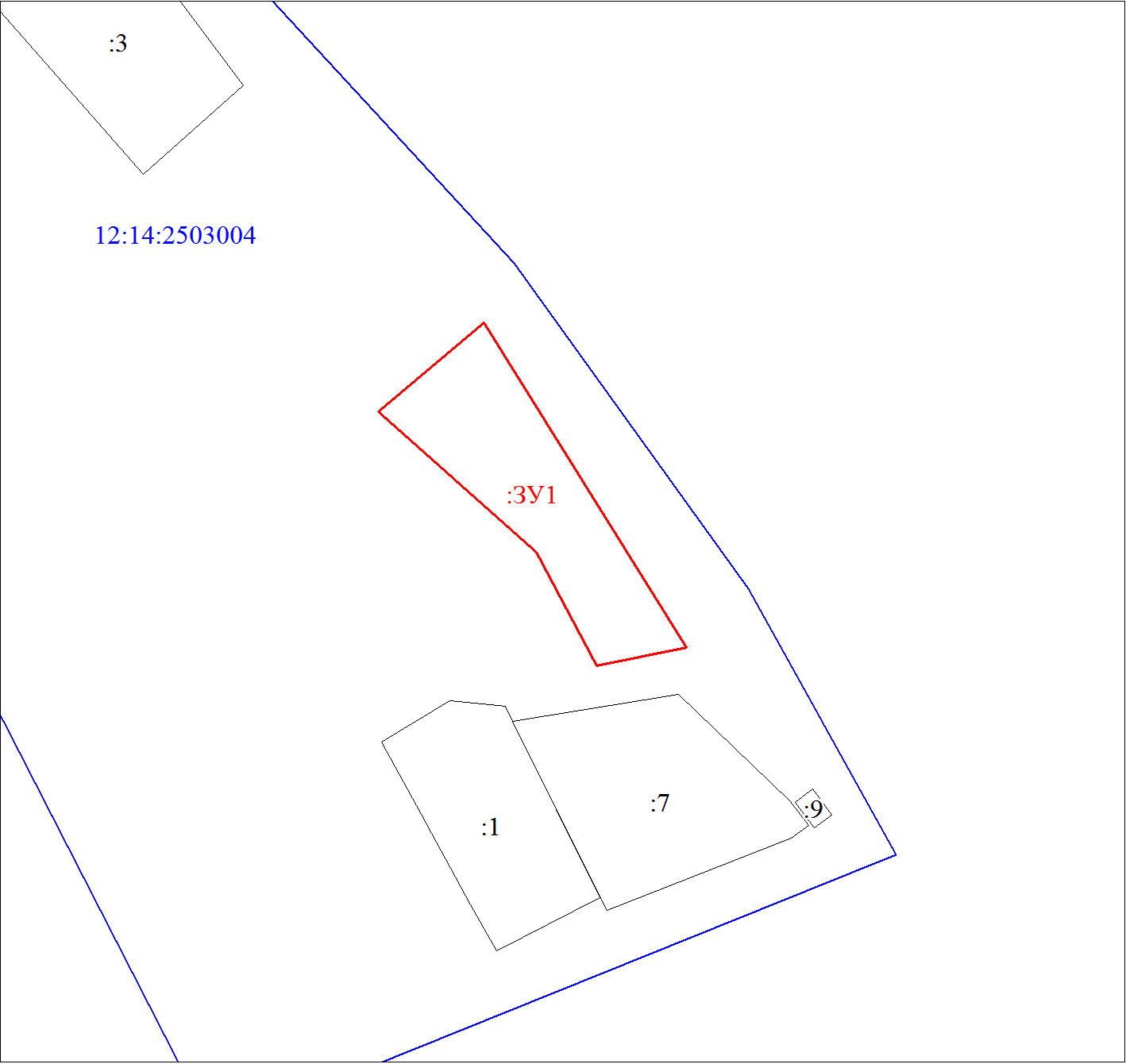 Масштаб 1:1000Масштаб 1:1000Масштаб 1:1000Масштаб 1:1000Условные обозначения:Условные обозначения:Условные обозначения:Условные обозначения: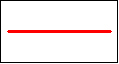 Границы земельных участков, установленные (уточненные) при проведении кадастровых работ, отражающиеся в масштабеГраницы земельных участков, установленные (уточненные) при проведении кадастровых работ, отражающиеся в масштабеГраницы земельных участков, установленные (уточненные) при проведении кадастровых работ, отражающиеся в масштабе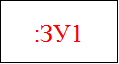 Надписи вновь образованного земельного участкаНадписи вновь образованного земельного участкаНадписи вновь образованного земельного участка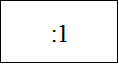 Надписи кадастрового номера земельного участкаНадписи кадастрового номера земельного участкаНадписи кадастрового номера земельного участка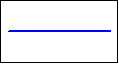 Граница кадастрового кварталаГраница кадастрового кварталаГраница кадастрового квартала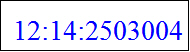 Обозначение кадастрового кварталаОбозначение кадастрового кварталаОбозначение кадастрового квартала